ВОСТОЧНО СРЕДИЗЕМНОМОРСКИЙ УНИВЕРСИТЕТ:ДОСТУПНЫЕ ПРОГРАММЫ:*ASSOCIATE - АССОЦИАТА (2 ГОДА);*B.A (Bachelor degree) - БАКАЛАВРИАТ (4 ГОДА);*M.S (Master) - МАГИСТРАТУРА (2 ГОДА);*PhD (Doctor Degree) – ДОКТАРАНТУРА;Перед поступлением настоятельно рекомендуем связаться с нашими представителями.Для более подробной информации вы можете связаться с нами по:Email:                    eastmeduniv@gmail.com                    amuhomediev@gmail.comMobile:                  +905338555995VK:                         http://vk.com/azizmuhomedievFB:                          http://facebook.com/azizmuhomedievSkype:                    emu.officalWEB:                     emueducation.comOFFICIAL REPRESENTATIVE OF EMU | ОФИЦИАЛЬНОЕ ПРЕДСТАВИТЕЛЬСТВ ВСУ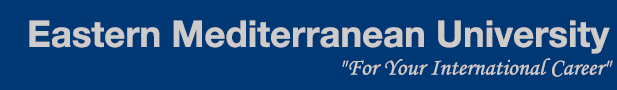 Accounting and Taxation Applications (Turkish)Associate / A.C.A.A.2Computing and TechnologyComputing and TechnologyAccounting and Taxation Applications (Turkish)Technician / H.D.C.A.A.3Computing and TechnologyComputing and TechnologyAnesthesia (Turkish)Associate / A.D.2Health ServicesHealth ServicesApplied Mathematics & Computer Science (with Thesis)Master / M.S.1 - 2MathematicsArts & SciencesApplied Mathematics and Computer SciencePhD / Ph.D.2 - 5MathematicsArts & SciencesArchaeology and History of Art *Bachelor / B.A.4Arts, Humanities and Social ScienceArts & SciencesArchitecture (with Thesis)Master / M.A.1 - 2ArchitectureArchitectureArchitecture (without Thesis)Master / M.Arch.1 - 2ArchitectureArchitectureArchitecturePhD / Ph.D.2 - 5ArchitectureArchitectureArchitecture UndergraduateBachelor / B.Arch.4ArchitectureArchitectureBanking and Finance (Online with Thesis)Master / M.S.1 - 2Banking and FinanceBusiness & EconomicsBanking and Finance (Online without Thesis)Master / M.S.1 - 2Banking and FinanceBusiness & EconomicsBanking and Finance (Turkish without Thesis)Master / M.S.1 - 2Banking and FinanceBusiness & EconomicsBanking and Finance (with Thesis)Master / M.S.1 - 2Banking and FinanceBusiness & EconomicsBanking and Finance (without Thesis)Master / M.S.1 - 2Banking and FinanceBusiness & EconomicsBanking and FinanceBachelor / B.S.4Business and FinanceBusiness and FinanceBanking and Insurance (Turkish) *Associate / A.B.I.2Computing and TechnologyComputing and TechnologyBanking and InsuranceBachelor / B.S.4Business and FinanceBusiness and FinanceBiomedical Equipment Technology (Turkish)Associate / A.B.E.T.2Computing and TechnologyComputing and TechnologyBiomedical Equipment Technology (Turkish)Technician / H.B.E.T.3Computing and TechnologyComputing and TechnologyBusiness Administration (with Thesis)Master / M.B.A.1 - 2Business AdministrationBusiness & EconomicsBusiness Administration (without Thesis)Master / M.B.A.1 - 2Business AdministrationBusiness & EconomicsBusiness Administration (Turkish)Bachelor / B.B.A.4Business AdministrationBusiness & EconomicsBusiness AdministrationBachelor / B.B.A.4Business AdministrationBusiness & EconomicsBusiness AdministrationPhD / Ph.D.2 - 5Business AdministrationBusiness & EconomicsBusiness Management (Turkish with Thesis)Master / M.A.1 - 2Business AdministrationBusiness & EconomicsBusiness Management (Turkish without Thesis)Master / M.A.1 - 2Business AdministrationBusiness & EconomicsChemistry (with Thesis)Master / M.S.1 - 2ChemistryArts & SciencesChemistryPhD / Ph.D.2 - 5ChemistryArts & SciencesCivil Engineering (with Thesis)Master / M.S.1 - 2Civil EngineeringEngineeringCivil Engineering (Turkish)Bachelor / B.S.4Civil EngineeringEngineeringCivil EngineeringBachelor / B.S.4Civil EngineeringEngineeringCivil EngineeringPhD / Ph.D.2 - 5Civil EngineeringEngineeringCommunication and Media Studies (with Thesis)Master / M.A.1 - 2Communication and Media StudiesCommunication and Media StudiesCommunication and Media StudiesPhD / Ph.D.2 - 5Communication and Media StudiesCommunication and Media StudiesComputer Aided Technical Drawing (Turkish) *Associate / A.C.A.T.D.2Computing and TechnologyComputing and TechnologyComputer And Instructional Technology Teacher EducationBachelor / B.S.4Computer Education and Instructional TechnologiesEducationComputer Engineering (with Thesis)Master / M.S.1 - 2Computer EngineeringEngineeringComputer Engineering (without Thesis)Master / M.S.1 - 2Computer EngineeringEngineeringComputer Engineering (Turkish)Bachelor / B.S.4Computer EngineeringEngineeringComputer EngineeringBachelor / B.S.4Computer EngineeringEngineeringComputer EngineeringPhD / Ph.D.2 - 5Computer EngineeringEngineeringComputer Programming (Turkish)Associate / A.C.P.2Computing and TechnologyComputing and TechnologyComputer Programming (Turkish)Technician / H.D.C.P.3Computing and TechnologyComputing and TechnologyComputer Programming and Information Technology *Associate / A.C.P.2Computing and TechnologyComputing and TechnologyConstruction and Technical Drawing Technologies (Turkish)Technician / H.D.C.T.D.T.3Computing and TechnologyComputing and TechnologyConstruction Technology (Turkish)Associate / A.C.T.2Computing and TechnologyComputing and TechnologyCulinary Arts (Turkish)Associate / A.A.S.2Tourism and Hospitality ManagementTourism and Hospitality ManagementCurriculm and Instruction (Turkish with Thesis)Master / M.Ed.1 - 2Educational SciencesEducationDevelopmental Psychology (with Thesis)Master / M.S.1 - 2PsychologyArts & SciencesDevelopmental Psychology (without Thesis)Master / M.S.1 - 2PsychologyArts & SciencesDialysis (Turkish)Associate / A.D.2Health ServicesHealth ServicesDigital Media and Film (without Thesis)Master / M.A.1 - 2Radio-Tv and Film Studies - JournalismCommunication and Media StudiesE-Hospitality Management (Online without Thesis)Master / M.S.1 - 2TourismTourismEarly Childhood Education (Turkish with Thesis)Master / M.Ed.1 - 2Elementary EducationEducationEarly Childhood Education (Turkish without Thesis)Master / M.Ed.1 - 2Elementary EducationEducationEconomics (with Thesis)Master / M.S.1 - 2EconomicsBusiness & EconomicsEconomics (without Thesis)Master / M.S.1 - 2EconomicsBusiness & EconomicsEconomicsBachelor / B.S.4EconomicsBusiness & EconomicsEconomicsPhD / Ph.D.2 - 5EconomicsBusiness & EconomicsEducational Administration and Supervision (with Thesis)Master / M.Ed.1 - 2Educational SciencesEducationEducational Sciences *PhD / Ph.D.2 - 5Educational SciencesEducationEducational Sciences (with Thesis) *Master / M.Ed.1 - 2Educational SciencesEducationElder Care (Turkish)Associate / A.D.2Health ServicesHealth ServicesElectrical and Electronic Engineering (with Thesis)Master / M.S.1 - 2Electrical & Electronic EngineeringEngineeringElectrical and Electronic EngineeringBachelor / B.S.4Electrical & Electronic EngineeringEngineeringElectrical and Electronic EngineeringPhD / Ph.D.2 - 5Electrical & Electronic EngineeringEngineeringElectrical and Electronics Technology (Turkish)Associate / A.E.E.T.2Computing and TechnologyComputing and TechnologyElectrical and Electronics Technology (Turkish)Technician / H.D.E.E.T.3Computing and TechnologyComputing and TechnologyElementary School Mathematics Teacher Education (Turkish)Bachelor / B.S.4Elementary EducationEducationElementary School Teacher Education (Turkish)Bachelor / B.A.4Elementary EducationEducationEngineering Business Management (with Thesis - Warwick-EMU)Master / M.S.1 - 2Engineering Management (without Thesis)Master / M.S.1 - 2Industrial EngineeringEngineeringEnglish Language and Literature (with Thesis) *Master / M.A.1 - 2Arts, Humanities and Social ScienceArts & SciencesEnglish Language Teaching (JPBU-University Of Gazi)Bachelor / B.A.4English Language TeachingEducationEnglish Language Teaching (with Thesis)Master / M.A.1 - 2English Language TeachingEducationEnglish Language Teaching (without Thesis)Master / M.A.1 - 2English Language TeachingEducationEnglish Language TeachingBachelor / B.A.4English Language TeachingEducationEnglish Language TeachingPhD / Ph.D.2 - 5English Language TeachingEducationEnglish Literature and Humanities *Bachelor / B.A.4Arts, Humanities and Social ScienceArts & SciencesEuropean Studies *Bachelor / B.A.4Political Science and International RelationsBusiness & EconomicsFinancePhD / Ph.D.2 - 5Banking and FinanceBusiness & EconomicsFinancial Economics (Turkish without Thesis)Master / M.S.1 - 2EconomicsBusiness & EconomicsFirst And Emergency Aid (Turkish)Associate / A.D.2Health ServicesHealth ServicesGastronomy and Culinary Arts (Turkish)Bachelor / B.A.4Tourism and Hospitality ManagementTourism and Hospitality ManagementHealth Management (Turkish)Bachelor / B.S.4Health ManagementHealth SciencesHistoryBachelor / B.A.4Arts, Humanities and Social ScienceArts & SciencesHuman Resources ManagementBachelor / B.B.A.4Business and FinanceBusiness and FinanceIndustrial Design Undergraduate *Bachelor / B.I.D.4ArchitectureArchitectureIndustrial Engineering (with Thesis)Master / M.S.1 - 2Industrial EngineeringEngineeringIndustrial Engineering (without Thesis)Master / M.S.1 - 2Industrial EngineeringEngineeringIndustrial EngineeringBachelor / B.S.4Industrial EngineeringEngineeringIndustrial EngineeringPhD / Ph.D.2 - 5Industrial EngineeringEngineeringInformation and Communication Technologies in Education (with Thesis)Master / M.S.1 - 2Computer Education and Instructional TechnologiesEducationInformation and Communication Technologies in Education (without Thesis)Master / M.S.1 - 2Computer Education and Instructional TechnologiesEducationInformation Systems (without Thesis)Master / M.S.1 - 2MathematicsArts & SciencesInformation Systems EngineeringBachelor / B.S.4Electrical & Electronic EngineeringEngineeringInformation Technology (without Thesis)Master / M.Tech.1 - 2Computing and TechnologyComputing and TechnologyInformation TechnologyBachelor / B.S.4Computing and TechnologyComputing and TechnologyInterior Architecture (without Thesis)Master / M.Int.Arc.1 - 2Interior ArchitectureArchitectureInterior Architecture (Turkish)Bachelor / B.Intarch.4Interior ArchitectureArchitectureInterior Architecture (with Thesis)Master / M.S.1 - 2Interior ArchitectureArchitectureInterior ArchitectureBachelor / B.Int.Arch.4Interior ArchitectureArchitectureInternational FinanceBachelor / B.S.4Business and FinanceBusiness and FinanceInternational Relations (with Thesis)Master / M.A.1 - 2Political Science and International RelationsBusiness & EconomicsInternational Relations (without Thesis)Master / M.A.1 - 2Political Science and International RelationsBusiness & EconomicsInternational RelationsBachelor / B.A.4Political Science and International RelationsBusiness & EconomicsInternational RelationsPhD / Ph.D.2 - 5Political Science and International RelationsBusiness & EconomicsInternational Trade and Business (Turkish)Bachelor / B.B.A.4Business and FinanceBusiness and FinanceInternational Trade and BusinessBachelor / B.A.4Business and FinanceBusiness and FinanceJournalism (Turkish)Bachelor / B.A.4Radio-Tv and Film Studies - JournalismCommunication and Media StudiesJournalism *Bachelor / B.A.4Radio-Tv and Film Studies - JournalismCommunication and Media StudiesJustice (Turkish)Associate / A.A.S.2JusticeJusticeLaw (Turkish with Thesis)Master / LL.M.1 - 2LawLawLaw (Turkish)Bachelor / LL.B.4LawLawManagement EngineeringBachelor / B.S.4Industrial EngineeringEngineeringManagement Information SystemsBachelor / B.B.A.4Business and FinanceBusiness and FinanceManagerial Economics (Turkish without Thesis)Master / M.S.1 - 2EconomicsBusiness & EconomicsMapping and Cadastral Survey (Turkish)Associate / A.D.M.C.S2Computing and TechnologyComputing and TechnologyMarketing Management (with Thesis)Master / M.A1 - 2Business and FinanceBusiness and FinanceMarketing Management (without Thesis)Master / M.A1 - 2Business and FinanceBusiness and FinanceMarketingBachelor / B.S.4Business and FinanceBusiness and FinanceMathematics (with Thesis)Master / M.S.1 - 2MathematicsArts & SciencesMathematics (Turkish) *Bachelor / B.S.4MathematicsArts & SciencesMathematics and Computer ScienceBachelor / B.S.4MathematicsArts & SciencesMathematicsPhD / Ph.D.2 - 5MathematicsArts & SciencesMechanical Engineering (with Thesis)Master / M.S.1 - 2Mechanical EngineeringEngineeringMechanical Engineering (JPBU-University of Gazi)Bachelor / B.S.4Mechanical EngineeringEngineeringMechanical EngineeringBachelor / B.S.4Mechanical EngineeringEngineeringMechanical EngineeringPhD / Ph.D.2 - 5Mechanical EngineeringEngineeringMechatronics EngineeringBachelor / B.S.4Mechanical EngineeringEngineeringMedical Documentation and Office Management (Turkish)Associate / A.D.M.D.O.M.2Computing and TechnologyComputing and TechnologyMedical Imaging Techniques (Turkish)Associate / A.D.2Health ServicesHealth ServicesMedicinePhD / Ph.D.6MedicineMedicineMentally Handicapped Teaching (Turkish)Bachelor / B.A.4Educational SciencesEducationMolecular Biology and GeneticsBachelor / B.S.4Biological SciencesArts & SciencesMusic *Bachelor / B.M.4Arts, Humanities and Social ScienceArts & SciencesMusic Teaching (Turkish)Bachelor / B.A.4Fine Arts EducationEducationNursing (Turkish)Bachelor / B.S.4NursingHealth ServicesNutrition & Dietetics (Turkish)Bachelor / B.S.4Nutrition and DieteticsHealth SciencesNutrition and Dietetics (Turkish with Thesis)Master / M.S.1 - 2Nutrition and DieteticsHealth SciencesOffice Management (Turkish)Associate / A.D.O.M.2Computing and TechnologyComputing and TechnologyOral and Dental Health (Turkish)Associate / A.D.2Health ServicesHealth ServicesPharmacy (B.Pharm.)Bachelor / B.Pharm.5PharmacyPharmacyPharmacy (Pharm.D.)Bachelor / Pharm.D.6PharmacyPharmacyPhysics (with Thesis)Master / M.S.1 - 2PhysicsArts & SciencesPhysicsPhD / Ph.D.2 - 5PhysicsArts & SciencesPhysiotherapy (Turkish)Associate / A.D.2Health ServicesHealth ServicesPhysiotherapy and Rehabilitation (Turkish with Thesis)Master / M.S.1 - 2Physiotherapy and RehabilitationHealth SciencesPhysiotherapy and Rehabilitation (Turkish)Bachelor / B.S.4Physiotherapy and RehabilitationHealth SciencesPolitical ScienceBachelor / B.A.4Political Science and International RelationsBusiness & EconomicsPre-School Teacher Education (Turkish)Bachelor / B.A.4Elementary EducationEducationPsychological Counseling and Guidance (Turkish with Thesis)Master / M.A.1 - 2Educational SciencesEducationPsychological Counseling and Guidance (Turkish)Bachelor / B.S.4Educational SciencesEducationPsychological Counseling and GuidanceBachelor / B.S.4Educational SciencesEducationPsychology (Turkish)Bachelor / B.S.4PsychologyArts & SciencesPsychologyBachelor / B.S.4PsychologyArts & SciencesPublic AdministrationBachelor / B.A.4Business AdministrationBusiness & EconomicsPublic Relations and Advertising (Turkish)Bachelor / B.A.4Public Relations and AdvertisingCommunication and Media StudiesPublic Relations and AdvertisingBachelor / B.A.4Public Relations and AdvertisingCommunication and Media StudiesRadio-Tv and Film Studies (Turkish)Bachelor / B.A.4Radio-Tv and Film Studies - JournalismCommunication and Media StudiesRadio-Tv and Film StudiesBachelor / B.A.4Radio-Tv and Film Studies - JournalismCommunication and Media StudiesRadiotherapy (Turkish)Associate / A.D.2Health ServicesHealth ServicesRecreation Management *Bachelor / B.S.4Tourism and Hospitality ManagementTourism and Hospitality ManagementScience Teacher Education (Turkish) *Bachelor / B.S.4Elementary EducationEducationSecondary School Mathematics Teacher Education (Turkish)Bachelor / B.S.5Secondary School Areas EducationEducationSocial Sciences Teacher Education (Turkish)Bachelor / B.A.4Elementary EducationEducationSoftware EngineeringBachelor / B.S.4Computer EngineeringEngineeringSports Sciences (Turkish)Bachelor / B.S.4Sports SciencesHealth SciencesSupply Chain and Logistics Management (with Thesis - Warwick-EMU)Master / M.S.1 - 2Surgery Services (Turkish)Associate / A.D.2Health ServicesHealth ServicesTourism and Hospitality ManagementBachelor / B.S.4Tourism and Hospitality ManagementTourism and Hospitality ManagementTourism And HospitalityAssociate / A.A.S.2Tourism and Hospitality ManagementTourism and Hospitality ManagementTourism ManagementPhD / Ph.D.2 - 5TourismTourismTourism Managemet (with Thesis)Master / M.S.1 - 2TourismTourismTourism Managemet (without Thesis)Master / M.S.1 - 2TourismTourismTranslation and InterpretationBachelor / B.A.4Translation and InterpretationArts & SciencesTurkish Language and Literature (Turkish with Thesis)Master / M.A.1 - 2Turkish Language and LiteratureArts & SciencesTurkish Language and Literature (Turkish)Bachelor / B.A.4Turkish Language and LiteratureArts & SciencesTurkish Language and Literature Teacher Education (Turkish)Bachelor / B.A.5Secondary School Areas EducationEducationTurkish Language TeachingBachelor / B.A.4Turkish Language TeachingEducationUrban Design (with Thesis)Master / M.S.1 - 2ArchitectureArchitectureUrban Design (without Thesis)Master / M.U.D.1 - 2ArchitectureArchitectureVisual Art and Visual Communication Design (without Thesis)Master / M.A.1 - 2Visual Art And Visual Communication DesignCommunication and Media StudiesVisual Art And Visual Communication DesignBachelor / B.A.4Visual Art And Visual Communication DesignCommunication and Media Studies